AufgabenformularStandardillustrierende Aufgaben veranschaulichen beispielhaft Standards für Lehrkräfte, Lernende und Eltern. Aufgabe und MaterialDie Schülerinnen und Schüler schauen ein Theaterstück in Gebärdensprache (Informationen zu Auftritten z. B. bei: www.taubenschlag.de/Theater; www.gehoerlosentheater.de) an und können sich anschließend am Austausch über das Gesehene beteiligen. LISUM, Natalie Josch, Sieglinde Lemcke & Lutz Pepping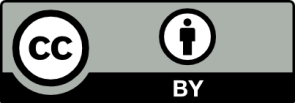 Erwartungshorizont:Die Schülerinnen und Schüler sehen ein Theaterstück in Gebärdensprache und zeigen, dass sie dieses inhaltlich verstanden haben, indem sie sich dazu im Unterrichtsgespräch aktiv austauschen können. LISUM, Natalie Josch, Sieglinde Lemcke & Lutz PeppingFachDeutsche GebärdenspracheDeutsche GebärdenspracheDeutsche GebärdenspracheName der AufgabeDialogisches Sehverstehen Niveau HDialogisches Sehverstehen Niveau HDialogisches Sehverstehen Niveau HKompetenzbereichFunktionale kommunikative KompetenzFunktionale kommunikative KompetenzFunktionale kommunikative KompetenzKompetenzDialogisches SehverstehenDialogisches SehverstehenDialogisches SehverstehenNiveaustufe(n)HHHStandardDie Schülerinnen und Schüler können authentische Sehtexte zu weniger vertrauten Themen verstehen.Die Schülerinnen und Schüler können authentische Sehtexte zu weniger vertrauten Themen verstehen.Die Schülerinnen und Schüler können authentische Sehtexte zu weniger vertrauten Themen verstehen.ggf. ThemenfeldGemeinschaft und Geschichte 9/10, Gehörlosen- und Gebärdengemeinschaft Gemeinschaft und Geschichte 9/10, Gehörlosen- und Gebärdengemeinschaft Gemeinschaft und Geschichte 9/10, Gehörlosen- und Gebärdengemeinschaft ggf. Bezug Basiscurriculum (BC) oder übergreifenden Themen (ÜT)BC Sprachbildung1.3.1 Rezeption/Hörverstehen, Hörtexte, auch medial vermittelte, verstehen und nutzenBC Sprachbildung1.3.1 Rezeption/Hörverstehen, Hörtexte, auch medial vermittelte, verstehen und nutzenBC Sprachbildung1.3.1 Rezeption/Hörverstehen, Hörtexte, auch medial vermittelte, verstehen und nutzenggf. Standard BCDie Schülerinnen und Schüler können zentrale Informationen … wiedergeben. Die Schülerinnen und Schüler können zentrale Informationen … wiedergeben. Die Schülerinnen und Schüler können zentrale Informationen … wiedergeben. AufgabenformatAufgabenformatAufgabenformatAufgabenformatoffen  	offen  	halboffen x	geschlossen	Erprobung im Unterricht:Erprobung im Unterricht:Erprobung im Unterricht:Erprobung im Unterricht:Datum Datum Jahrgangsstufe: Schulart: VerschlagwortungDeutsche Gebärdensprache, Dialogisches SehverstehenDeutsche Gebärdensprache, Dialogisches SehverstehenDeutsche Gebärdensprache, Dialogisches Sehverstehen